Why Should I Join TCATA?Advocacy – Represents members’ interests on key legislation and regulation. Advocacy is at the heart of the Association’s mission.The TCATA Tidings Newsletter – Informs members of Association and industry developments as well as important legislative and regulatory issues.Annual Management & Educational Conference – Offers both an outstanding business program and invaluable networking opportunities with colleagues from around the country.The Clean Show – Significantly reduced exhibit rates and representation of members’ interests in setting Clean Show policy.Protecting Member Interests on Codes– Through its work with standard-setting organizations such as the American National Standards Institute, National Fire Protection Association and the International Code Council, TCATA ensures that members’ interests are protected.University of Innovative Distribution – 50% discount on the registration fee for the highly acclaimed educational program.Discounted Business Valuation Appraisal – A formal valuation of your business.The Private Label Advisor Report – a quarterly economic report, published by the Institute for Trend Research, that provides an unbiased snapshot of the U.S. economy in an understandable format.Expense Management - Lost & Found Inc., provides expense analysis, management and recovery services. They save their clients an average of 21%, with some companies saving over 60%. There is no fee – they only take a percentage of the savings they find.Webinars– On issues such as health care, sales, economic forecasting and exporting.College Scholarship Fund – For employees or the children of employees.Advice from top consultants on EPA, OSHA and human resources/legal issues.Uniform warning labelsfor laundry and dry cleaning machinery.Machinery Market Survey.… and much more! It would be hard to find a better investment of your money. TCATA Application for Membership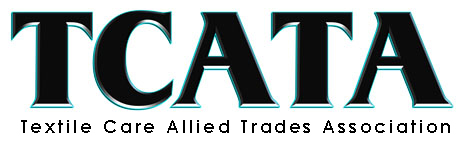 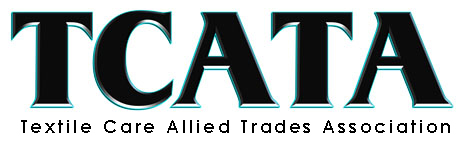 Qualifications for Membership:Membership in the Association is available to companies of good repute in one or more of the following business categories serving the textile care industry:North American manufacturers of supplies or machinery/equipment.North American distributors of supplies or machinery/equipment.Consultants/Installers - includes facility planning/design, construction, installation and project management.International manufacturers or distributors with no offices in North America.Related Trades – companies not otherwise eligible for membership, i.e. textiles, control systems, computer software, trade magazines, etc.Company Name:Address:Phone:	Fax:	Cell:Website:    Year Company Established:Name of person with voting authority:Email:Signature:Title:	Date:Print Name:Billing Contact:    Email:Please describe your products, service(s), type of equipment and companies you represent:Classification of Company (check one):North American 	Supply or Machinery ManufacturerNorth American	Supply or Machinery Distributor  Related Trades Consultants/InstallersInternational Company (no offices in North America)  2018 Dues by Sales Volume for Manufacturers and Distributors: (check one)$0 to $1.5 Million in Sales $995.00   Over $1.5 Million to $7.5 Million in Sales 	$1,495.00   Over $7.5 Million to $15 Million in Sales 	$2,320.00   Over $15 Million in Sales	$3,690.00International Manufacturers/Distributors, Consultants/Installers and Related Trades:	$995.00Payment method:     Check (payable to TCATA) Credit Card (Amex/Visa/Mastercard/Discover)Cardholder Name:AddressCard Number:	Exp. Date	CVV